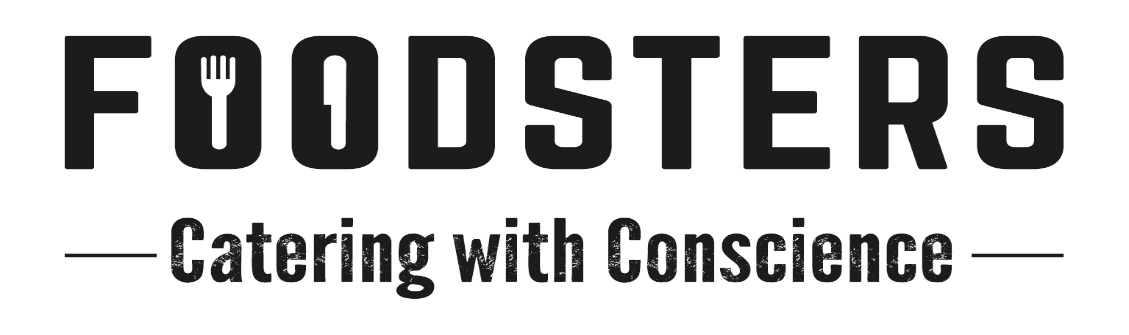 Sample MenusMenus are samples only. Menus chosen for your catering will reflect fresh seasonal availability of ingredients.Day 1:Bacon, Egg, Spinach and Cheese Wraps (Mushroom for Vegetarians), Mueslis and PorridgeChicken Larb (Fried Tofu with Lemongrass for Vege Option)Steamed Jasmin RiceFresh Green Beans, Stir-fried with Toasted Coconut and ChilliVegetarian Spring RollsVietnamese Rice Noodle Salad with Green Papaya and Fresh HerbsGreen Salad with Mung and Fresh CorianderCoconut Panna Cotta with Melon Salsa and a Lime Leaf DustingDay 2:Chorizo, Egg & Onion Jam Bagels, Mueslis and PorridgeSeared and Roasted Lamb RumpSilverbeet and Barberry Bulgur PilafSpinach and Ricotta Filo PieHarissa and Maple Roasted Carrot Salad with Whipped Goat’s CheeseKohl Rabi, Olive and Lemon SlawMixed Leaf Salad with Cherry TomatoesLime, Crème Fraiche & Pistachio Trifle  Day 3:Fresh Filled Ham, Cheese and Tomato Croissant (Avocado for Vege), Mueslis and PorridgeBeef Osso Bucco in Rich Jus with GremolataCreamy Mashed PotatoesFresh Grilled Asparagus with Shaved ParmesanRoasted Beetroots with a Fresh Chive & Preserved Lemon LabnehPea, Halloumi and Avocado SaladCaramelised Onion, Fig and Feta SaladHomemade Tiramisu Cups